Dinmore station accessibility upgrade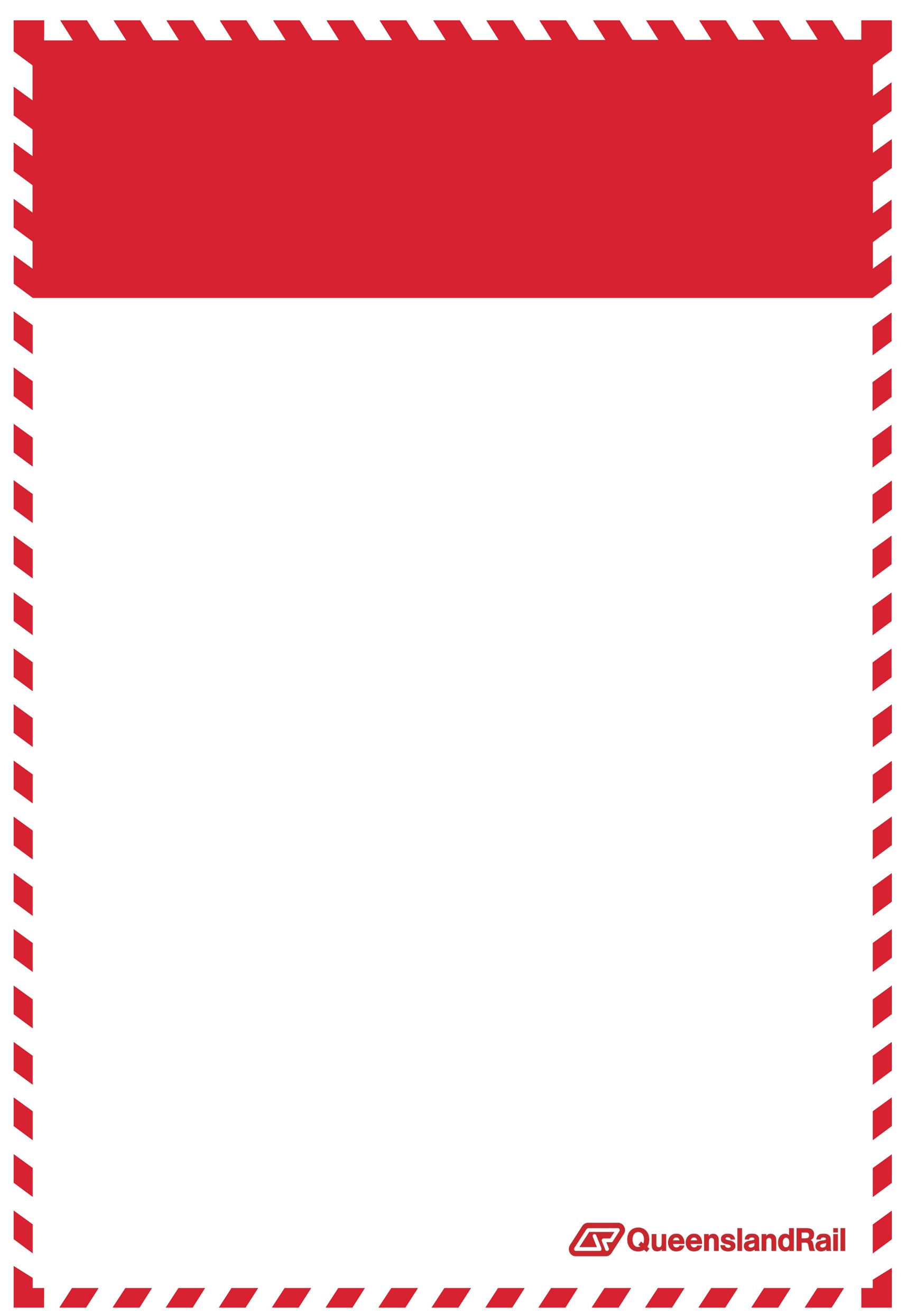 Night works – September 2016As part of the Dinmore station accessibility upgrade, continuous works will occur at the station from 6pm Friday 30 September until 6am Tuesday 4 October 2016.This work is planned as part of a scheduled track closure from Sherwood to Springfield Central and Rosewood. Scheduled night worksKeeping you informedQueensland Rail is committed to keeping the community informed about this project.For more information, please contact the Stakeholder Engagement team on 1800 722 203 (free call), email stationsupgrade@qr.com.au or visit www.queenslandrail.com.auLocationDates and hours of workType of workDinmore station6pm Friday 30 September to 6am Tuesday 4 October 2016 (continuous works)This work will involve the use of:Trucks, machinery and cranes with bright flashing lights and reversing beepersHand tools and powered equipment Mobile lighting towers for night works Vehicle movements.Works include the construction of new footbridge and stairs, including the installation of awnings and roofing, installation of new conduits, excavation and concreting. The pedestrian footbridge will remain open throughout the works and ticketing equipment will be available. Please note that Queensland Rail track maintenance work will also be taking place during this time. Residents adjacent to Dinmore station may experience some noise from truck movements and construction activity.Queensland Rail is aware that such operations may cause temporary inconvenience to our valued neighbours. Every effort will be made to carry out these works with minimal disruption. Queensland Rail apologises for any inconvenience and appreciates the local community’s cooperation during these important works.Works include the construction of new footbridge and stairs, including the installation of awnings and roofing, installation of new conduits, excavation and concreting. The pedestrian footbridge will remain open throughout the works and ticketing equipment will be available. Please note that Queensland Rail track maintenance work will also be taking place during this time. Residents adjacent to Dinmore station may experience some noise from truck movements and construction activity.Queensland Rail is aware that such operations may cause temporary inconvenience to our valued neighbours. Every effort will be made to carry out these works with minimal disruption. Queensland Rail apologises for any inconvenience and appreciates the local community’s cooperation during these important works.Works include the construction of new footbridge and stairs, including the installation of awnings and roofing, installation of new conduits, excavation and concreting. The pedestrian footbridge will remain open throughout the works and ticketing equipment will be available. Please note that Queensland Rail track maintenance work will also be taking place during this time. Residents adjacent to Dinmore station may experience some noise from truck movements and construction activity.Queensland Rail is aware that such operations may cause temporary inconvenience to our valued neighbours. Every effort will be made to carry out these works with minimal disruption. Queensland Rail apologises for any inconvenience and appreciates the local community’s cooperation during these important works.